Teacher Request LetterDear ——- [Principal],I am the mother of [child’s name] and he is currently in [grade]. His current academic situation will most likely affect his entire academic future and that is why I would like to request a specific teacher for his next academic year. I understand that the school is happy to consider teacher requests.During these first 2 years in the [school name], my child has been happy to go to school and even excited to do homework. I would like to continue this experience for him. His current teachers have recognized his ability to learn faster than other kids in class and they try to engage his attention so that he does not disturb his classmates. Because of this, he is looking forward to next year.I have discussed this issue with his current teacher [name of the teacher] and she agrees that his academic future will be better if at the early stages he is in the hands of a teacher who understands his needs. So, I would like him to be placed in the class of [teacher].I appreciate you taking time out from your busy schedule to consider my request. I would be happy to talk to you or [name of the teacher] regarding this matter. Please feel free to contact me on [phone number].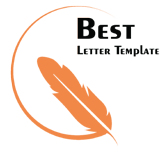 Regards,